DATOS DEL INDICADOR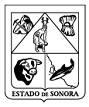 GOBIERNO DEL ESTADO DE SONORA FICHA TECNICA PARA SEGUIMIENTO Y EVALUACION DE INDICADORES DE PROYECTOS Y PROCESOSNUMERO Y NOMBRE DEL PROGRAMA:NUMERO Y NOMBRE DEL PROGRAMA:30 - DESARROLLO ECONÓMICO, SOSTENIBLE Y SUSTENTABLE30 - DESARROLLO ECONÓMICO, SOSTENIBLE Y SUSTENTABLENOMBRE DEL PROCESO:NOMBRE DEL PROCESO:EFECTUAR LOS MANTENIMIENTOS CORRECTIVOS Y PREVENTIVOSEFECTUAR LOS MANTENIMIENTOS CORRECTIVOS Y PREVENTIVOSCLAVE PROGRAMATICA:CLAVE PROGRAMATICA:211118337F033636108L211118337F033636108LUNIDAD RESPONSABLE:TELEFONÍA RURAL DE SONORAUNIDAD EJECUTORA:DIRECCIÓN GENERALOBJETIVO DEL PROCESO:OBJETIVO DEL PROCESO:MANTENER LA CALIDAD Y CONTINUIDAD DE LOS SERVICIOS QUE PRESTA EL ORGANISMOMANTENER LA CALIDAD Y CONTINUIDAD DE LOS SERVICIOS QUE PRESTA EL ORGANISMONOMBRE INDICADOR:NOMBRE INDICADOR:INDICE DE CUMPLIMIENTO DEL PROGRAMA DE MANTENIMIENTOS PREVENTIVOSINDICE DE CUMPLIMIENTO DEL PROGRAMA DE MANTENIMIENTOS PREVENTIVOSUNIDAD DE MEDIDA:SERVICIOTIPO:ESTRATÉGICORESULTADO ESPERADO:RESULTADO ESPERADO:CONCLUIR LA OBRA DENTRO DEL PLAZOCONCLUIR LA OBRA DENTRO DEL PLAZOFORMULA CALCULO:FORMULA CALCULO:(SERVICIOS DE MANTENIMIENTO PREVENTIVO REALIZADOS/SERVICIOS DE MANTENIMIENTO PREVENTIVO PROGRAMADOS)*100(SERVICIOS DE MANTENIMIENTO PREVENTIVO REALIZADOS/SERVICIOS DE MANTENIMIENTO PREVENTIVO PROGRAMADOS)*100INTERPRETACION:INTERPRETACION:ES UN INDICADOR QUE NOS PERMITE VER EL GRADO DE CUMPLIMIENTO DE LA METAES UN INDICADOR QUE NOS PERMITE VER EL GRADO DE CUMPLIMIENTO DE LA METADIMENSION DEL INDICADOR:EFICIENCIASENTIDO:ASCENDENTEVALOR:ACUMULABLEFRECUENCIA MEDICION:TRIMESTRALAVANCE DEL INDICADOR:AVANCE DEL INDICADOR:AVANCE DEL INDICADOR:AVANCE DEL INDICADOR:TRIMESTRETRIMESTRETRIMESTRETRIMESTRE 2TRIMESTRE 2META ANUALAVANCE DEL TRIMESTREAVANCE DEL TRIMESTREAVANCE DEL TRIMESTREAVANCE ACUMULADOAVANCE ACUMULADOAVANCE ACUMULADOAVANCE RESPECTO DE LA META ANUALSEMAFOROMETA ANUALPROGRAMADOALCANZADO%PROGRAMADOALCANZADO%AVANCE RESPECTO DE LA META ANUALSEMAFORO824200658363EVALUACIÓN CUALITATIVAEVALUACIÓN CUALITATIVAEVALUACIÓN CUALITATIVASe rebasó la meta del trimestre, sin embargo, en el acumulado aún falta un servicio para estar acorde a lo programado.  Se rebasó la meta del trimestre, sin embargo, en el acumulado aún falta un servicio para estar acorde a lo programado.  Se rebasó la meta del trimestre, sin embargo, en el acumulado aún falta un servicio para estar acorde a lo programado.  Se rebasó la meta del trimestre, sin embargo, en el acumulado aún falta un servicio para estar acorde a lo programado.  Se rebasó la meta del trimestre, sin embargo, en el acumulado aún falta un servicio para estar acorde a lo programado.  Se rebasó la meta del trimestre, sin embargo, en el acumulado aún falta un servicio para estar acorde a lo programado.  PROSPECTIVAPROSPECTIVAPROSPECTIVAEn el IV trimestre  se ejecutará el servicio pendiente más los de ese período.En el IV trimestre  se ejecutará el servicio pendiente más los de ese período.En el IV trimestre  se ejecutará el servicio pendiente más los de ese período.En el IV trimestre  se ejecutará el servicio pendiente más los de ese período.En el IV trimestre  se ejecutará el servicio pendiente más los de ese período.En el IV trimestre  se ejecutará el servicio pendiente más los de ese período.FACTOR DE COMPARACIÓNFACTOR DE COMPARACIÓNFACTOR DE COMPARACIÓN